                                                         РЕШЕНИЕ                  Пятой  сессии Совета депутатов четвертого созыва                                      Коргонского сельского поселения «  11  »   июня 2019 года                 с.Коргон                      № 05-20Об утверждении Положения«О публичных слушанияхв муниципальномобразовании «Коргонское сельское поселение»В соответствии Федерального закона от 06.10.2003г. № 131-ФЗ «Об общих принципах организации местного самоуправления в Российской Федерации», Федерального закона №455-ФЗ от 29.12.2017 года «О внесении изменений в Градостроительный кодекс Российской Федерации и отдельные законодательные акты Российской Федерации», согласно Устава муниципального образования Коргонское сельское поселение, Совет депутатов Коргонского сельского поселенияРЕШИЛ:Утвердить Положениео публичных слушаниях в муниципальном образовании «Коргонское сельское поселение»Решение Совета депутатов Коргонского сельского поселения Усть-Канского района Республики Алтай от 22.01.2015 г. №14-27 «Об утверждении  Положения   « О порядке организации и проведения публичных слушаний в муниципальном образовании «Коргонское сельское поселение», признать утратившим силу.Настоящее Решение, вступает в силу со дня его официального обнародования в порядке ч.7 ст. 49 Устава МО «Коргонское сельское поселение».Контроль за исполнением настоящего Решения оставляю за собой.Глава Коргонского сельскогопоселения                                                                                 И.Д. АлачевУтверждено РешениемСессии Совета депутатов МО «Коргонское сельское поселение»от «11» июня 2019г. №05-20Положение
о публичных слушаниях в муниципальном образованииНастоящее Положение о публичных слушаниях в муниципальном образовании (далее - Положение) устанавливает в соответствии с Федеральным законом от 06.10.2003 № 131-ФЗ "Об общих принципах организации местного самоуправления в Российской Федерации", уставом муниципального образования порядок организации и проведения публичных слушаний.1. Общие положения1.1. Публичные слушания проводятся с целью выявления и учета мнения населения муниципального образования по проектам муниципальных правовых актов по вопросам местного значения и обеспечения непосредственного участия населения в осуществлении местного самоуправления.1.2. Публичные слушания проводятся по инициативе населения, представительного органа муниципального образования или главы муниципального образования, возглавляющего исполнительно распорядительный орган (далее - глава муниципального образования).1.3. На публичные слушания выносятся в обязательном порядке:1) проект устава муниципального образования, а также проекты решений представительного органа муниципального образования о внесении изменений и дополнений в устав муниципального образования;2) проект бюджета муниципального образования;3) отчет об исполнении бюджета муниципального образования;4) проекты планов и программ развития муниципального образования;5) вопросы о преобразовании муниципального образования;6)проект генерального плана муниципального образования и проекты изменений генерального плана муниципального образования;7) проекты правил землепользования и застройки в муниципальном образовании, проекты планировки территорий и проекты межевания территорий муниципального образования, а также вопросы предоставления разрешений на условно разрешенный вид использования земельных участков и объектов капитального строительства в муниципальном образовании, вопросы отклонения от предельных параметров разрешенного строительства, реконструкции объектов капитального строительства, вопросы изменения одного вида разрешенного использования земельных участков и объектов капитального строительства на другой вид такого использования при отсутствии утвержденных правил землепользования и застройки.1.4. Рекомендации публичных слушаний учитываются при подготовке и принятии муниципальных правовых актов.1.5. Участниками общественных обсуждений или публичных слушаний являются граждане, постоянно проживающие на данной территории, правообладатели находящихся в границах территории земельных участков, расположенных на них объектов капитального строительства, правообладатели помещений, являющихся частью указанных объектов капитального строительства.2. Выдвижение инициативы проведения публичных слушаний2.1. Публичные слушания проводятся по инициативе населения, представительного органа муниципального образования или главы муниципального образования.2.2. Инициативная группа жителей муниципального образования в количестве не менее 10 человек вправе направить предложение в представительный орган муниципального образования о назначении публичных слушаний по проекту муниципального правового акта, внесенного на рассмотрение представительного органа муниципального образования, или проекту муниципального правового акта, подготовка которого отнесена к ведению администрации (исполнительно распорядительного органа) муниципального образования уставом муниципального образования, решением представительного органа муниципального образования или иным муниципальным правовым актом.Инициативная группа граждан, выступившая с правотворческой инициативой, также вправе направить предложение в представительный орган муниципального образования о назначении публичных слушаний по внесенной ею правотворческой инициативе.2.3. Предложения о проведении публичных слушаний по инициативе представительного органа муниципального образования могут внести депутаты, постоянные и временные комиссии, фракции и депутатские группы представительного органа муниципального образования.2.4. Предложения о проведении публичных слушаний по инициативе главы муниципального образования могут направляться главе муниципального образования руководителями структурных подразделений администрации муниципального образования1.3. Назначение публичных слушаний3.1. Представительный орган муниципального образования вправе принять график проведения публичных слушаний на квартал, полугодие или календарный год.3.2. Решение о назначении публичных слушаний должно содержать указание места, даты, времени начала и окончания публичных слушаний, проектов муниципальных правовых актов, вынесенных на обсуждение на публичных слушаниях, а также инициаторах публичных слушаний.Решение о назначении публичных слушаний подлежит официальному опубликованию (обнародованию) до даты проведения публичных слушаний, в сроки, не превышающие установленные настоящим положением в соответствии с федеральными законодательными актами. Одновременно с указанным решением публикуются проекты муниципальных правовых актов, вынесенных на обсуждение, порядок учета предложений по указанным проектам, а также порядок участия граждан в обсуждении проектов, вынесенных на публичные слушания.3.3. Представительный орган муниципального образования назначает публичные слушания по предложениям инициативных групп граждан, депутатов, постоянных и временные комиссий, фракций и депутатских групп представительного органа муниципального образования.Представительный орган муниципального образования обязан назначить публичные слушания в соответствии с настоящим положением по проектам муниципальных правовых актов, проведение публичных слушаний по которым является обязательным в соответствии с федеральными законодательными актами и уставом муниципального образования.Представительный орган муниципального образования может отклонить предложение о проведении публичных слушаний по проектам муниципальных правовых актов, проведение публичных слушаний по которым не является обязательным, по предложению постоянной (профильной) комиссии представительного органа, если указанные проекты являются актами индивидуального применения (не содержат норм права), проекты правовых актов с аналогичным содержанием ранее вносились в представительный орган и были отклонены, указанные проекты противоречат Конституции Российской Федерации, федеральным законам, законам субъекта Российской Федерации, уставу муниципального образования.Решение о назначении публичных слушаний принимается большинством голосов от установленного уставом муниципального образования численного состава депутатов представительного органа.Отклонение представительным органом муниципального образования инициативы граждан по проведению публичных слушаний может быть оспорено в суде3.4. Глава муниципального образования вправе назначить публичные слушания по проектам муниципальных правовых актов по решению вопросов, отнесенных к его ведению федеральными законодательными актами, законами субъекта Российской Федерации, уставом муниципального образования, решениями представительного органа муниципального образования или иными муниципальными правовыми актами2.4. Подготовка публичных слушаний, учет предложений жителей муниципального образования и их участие в обсуждении проектов, вынесенных на публичные слушания4.1. Подготовка публичных слушаний, назначенных представительным органом муниципального образования, осуществляется уполномоченными подразделениями представительного органа.Подготовка публичных слушаний, назначенных главой муниципального образования, осуществляется уполномоченными подразделениями местной администрации.4.2. Представительный орган муниципального образования или глава муниципального образования назначают, основного докладчика, председателя (ведущего) и секретаря публичных слушаний и членов секретариата.4.3. В порядке подготовки публичных слушаний профильные комиссии представительного органа, а также подразделения администрации муниципального образования представляют заключения на проекты муниципальных правовых актов, вынесенных на публичные слушания.4.4. Предложения и замечания жителей муниципального образования по проектам муниципальных правовых актов, вынесенных на публичные слушания, а также поправки к их положениям направляются в представительный орган муниципального образования, а также главе муниципального образования.4.5. Жители муниципального образования, направившие предложения, замечания и поправки вправе выступить перед участниками публичных слушаний с обоснованием своих предложений и поправок.4.6. Авторы вправе представить на публичные слушания уточнения к внесенным ими предложениям, замечаниям и поправкам.5. Порядок проведения публичных слушаний5.1. Участникам публичных слушаний предоставляются следующие материалы:порядок работы публичных слушаний (повестка заседания);регламент (ведения) публичных слушаний;порядок учета предложений, замечаний и поправок, поступивших от жителей муниципального образования при принятии проектов муниципальных правовых актов;проекты муниципальных правовых актов, вынесенных на публичные слушания и материалы, приложенные к ним авторами;заключения на проекты муниципальных правовых актов;предложения, замечания и поправки, поступившие к указанным проектам;иные дополнительные материалы по тематике публичных слушаний.5.2. Авторы проектов муниципальных правовых актов, предложений, замечаний и поправок вправе распространить среди участников публичных слушаний дополнительные материалы по своим предложениям через секретариат публичных слушаний.5.3. Участники публичных слушаний регистрируются, указывая свои имя, отчество, фамилию, адрес места жительства5.4. Участники публичных слушаний обязаны соблюдать регламент публичных слушаний, общественный порядок, уважительно относиться к друг к другу, выступающим и председателю (ведущему) публичных слушаний. Участники публичных слушаний выступают с сообщениями, а также участвуют в прениях в порядке, установленном регламентом публичных слушаний. Слово выступающим предоставляется председателем (ведущим) публичных слушаний.5.5. Заседание публичных слушаний может быть продлено или продолжено в другой день по решению председателя (ведущего) публичных слушаний.5.6. Секретариат публичных слушаний ведет протокол заседания.5.7. В итоговых рекомендациях публичных слушаний должны содержатся предложения участников публичных слушаний об одобрении или отклонении вынесенных на рассмотрение проектов правовых актов, об одобрении или отклонении поступивших предложений, замечаний и поправок к рассмотренным проектам. Решение об одобрении или отклонении принимается большинством голосов, участвующих в обсуждении. Итоговые рекомендации публичных слушаний принимаются в порядке, установленном настоящим Положением.5.8. Председатель (ведущий) публичных слушаний открывает публичные слушания, следит за порядком в зале заседаний, предоставляет слово выступающим, предупреждает выступающих об окончании времени, отведенного для выступления, предоставляет дополнительное время для выступления, лишает слова участников публичных слушаний, нарушающих порядок ведения публичных слушаний. В случае необходимости объявляет голосование по тем или иным вопросам и организует подсчет голосов. Организует принятие итоговых рекомендаций публичных слушаний, подписывает протокол публичных слушаний, итоговые рекомендации публичных слушаний и направляет их в органы местного самоуправления, а также направляет итоговые рекомендации для опубликования в средства массовой информации.5.9. Итоговые рекомендации публичных слушаний подлежат официальному опубликованию в течение 10 дней со дня их проведения.6. Регламент публичных слушаний6.1. Представительный орган муниципального образования или глава муниципального образования утверждают регламент публичных слушаний.6.2. В регламенте указываются:время начала и время завершения заседания;время выступления основного докладчика (представителя представительного органа или главы муниципального образования);время выступлений содокладчиков (авторов проектов муниципальных правовых актов, авторов предложений, замечаний и поправок к проектам муниципальных правовых актов);время выступлений в прениях;права и обязанности председателя (ведущего) публичных слушаний;порядок принятия итоговых рекомендаций публичных слушаний в соответствии с настоящим Положением.7. Порядок учета предложений, замечаний и поправок, поступивших от жителей муниципального образования при принятии проектов муниципальных правовых актов7.1. Предложения, замечания и поправки, поступившие от жителей муниципального образования в порядке проведения публичных слушаний, а также рекомендации публичных слушаний в обязательном порядке рассматриваются представительным органом муниципального образования при принятии проекта муниципального правового акта. Авторы предложений, замечаний и поправок вправе присутствовать при их рассмотрении.7.2. Предложения и замечания, а также рекомендации публичных слушаний рассматриваются при подготовке проекта муниципального правового акта к рассмотрению представительным органом.Поправки к проектам муниципальных правовых актов в обязательном порядке принимаются или отклоняются большинством голосов от установленного численного состава депутатов представительного органа в порядке, установленном регламентом представительного органа.7.3. Предложения, замечания и поправки, поступившие по проекту муниципального правового акта, подготовленного администрацией муниципального образования (главой муниципального образования), а также рекомендации публичных слушаний, назначенных главой муниципального образования, рассматриваются комиссией (рабочей группой), создаваемой главой муниципального образования для подготовки проекта муниципального правового акта.8. Публичные слушания по проекту устава муниципального образования, а также проектам решений о внесении изменений и дополнений в устав муниципального образования8.1. Публичные слушания по проекту устава муниципального образования, а также проектам решений о внесении изменений и дополнений в устав муниципального образования могут быть назначены по инициативе населения, представительного органа муниципального образования, главы муниципального образования в порядке, установленном в разделе 3 настоящего Положения.8.2. Проект устава муниципального образования, проект муниципального правового акта о внесении изменений и дополнений в устав муниципального образования подлежат официальному опубликованию (обнародованию) с одновременным опубликованием (обнародованием) установленного представительным органом муниципального образования порядка учета предложений по проекту указанного устава, проекту указанного муниципального правового акта, а также порядка участия граждан в его обсуждении не позднее, чем за 30 дней до дня рассмотрения вопроса о принятии устава муниципального образования, внесении изменений и дополнений в устав муниципального образования представительным органом муниципального образования, и не позднее, чем за 20 дней до проведения публичных слушаний.8.3. В итоговых рекомендациях публичных слушаний должны содержатся предложения участников публичных слушаний об одобрении или отклонении проекта устава муниципального образования, проектов решений о внесении изменений и дополнений в устав муниципального образования, а также об одобрении или отклонении поступивших предложений, замечаний и поправок к указанным проектам.9. Публичные слушания по проекту бюджета муниципального образования и отчету об исполнении бюджета муниципального образования9.1. Публичные слушания по проекту бюджета муниципального образования и отчету об исполнении бюджета муниципального образования должны быть назначены главой муниципального образованииПредставительный орган муниципального образования вправе назначить публичные слушания по проекту бюджета муниципального образования, если администрация муниципального образования выразила не согласие с поправками и предложениями депутатов, комитетов и комиссий представительного органа.Представительный орган муниципального образования вправе назначить публичные слушания по проекту отчета об исполнении бюджета муниципального образования, если контрольный орган муниципального образования или комиссия представительного органа муниципального образования признали исполнение бюджета либо проекта отчета неудовлетворительными.9.2. Проект бюджета муниципального образования и отчета об исполнении бюджета муниципального образования, выносящиеся на публичные слушания, подлежат официальному опубликованию (обнародованию) с одновременным опубликованием (обнародованием) установленного порядка учета предложений по указанным проектам, а также порядка участия граждан в его обсуждении не позднее, чем за 14 дней до проведения публичных слушаний.9.3. В итоговых рекомендациях публичных слушаний по проекту бюджета должны содержаться предложения участников публичных слушаний об одобрении или отклонении проекта, а также поступивших предложений, замечаний и поправок к проекту бюджета.В итоговых рекомендациях публичных слушаний по проекту отчета об исполнении бюджета муниципального образования могут содержаться оценки исполнения отдельных разделов бюджета, оценки исполнения финансирования целевых программ, а также предложение признать исполнение бюджета и(или) отчета удовлетворительным или неудовлетворительным.10. Публичные слушания по проектам планов и программ развития муниципального образования10.1. Публичные слушания по проектам планов и программ развития муниципального образования в том числе проектам планов и программ социально-экономического развития муниципального образования, целевым муниципальным программам могут быть назначены по инициативе главы муниципального образования или представительного органа муниципального образования на этапе их разработки.В течение 40 дней со дня внесения указанных проектов на рассмотрение представительного органа представительный орган обязан назначить по ним публичные слушания.10.2. Проекты планов и программ развития муниципального образования подлежат официальному опубликованию (обнародованию) с одновременным опубликованием (обнародованием) установленного порядка учета предложений по указанным проектам, а также порядка участия граждан в его обсуждении не позднее, чем за 30 дней до проведения публичных слушаний.10.3. В итоговых рекомендациях публичных слушаний должны содержаться рекомендации участников публичных слушаний принять, доработать или отклонить указанные проекты, а также рекомендации об одобрении или отклонении поступивших предложений, замечаний и поправок к указанным планам и проектам.11. Публичные слушания по вопросам преобразования муниципального образования11.1. Публичные слушания по вопросам объединения муниципальных образований, разделения муниципальных образований, изменения статуса городского поселения в связи с наделением его статусом городского округа либо лишением его статуса городского округа могут быть назначены по инициативе населения, представительного органа муниципального образования, главы муниципального образования в порядке, установленном в разделе 3 настоящего Положения.Публичные слушания по вопросам преобразования муниципального образования по инициативе населения назначаются представительным органом муниципального образования не позднее чем через 30 дней после обращения инициативной группы, образованной в порядке, установленном федеральным законом и принимаемым в соответствии с ним законом субъекта Российской Федерации для выдвижения инициативы проведения местного референдума.В случае выдвижения инициативы о преобразовании муниципального образования органами государственной власти субъекта Российской Федерации публичные слушания по вопросам преобразования муниципального образования назначаются представительным органом муниципального образования не позднее чем через 30 дней после обращения органа государственной власти субъекта Российской Федерации.11.2. Обоснование инициативы по вопросу преобразования муниципального образования инициаторов предложения, проект закона субъекта Российской Федерации о преобразовании муниципального образования, а также заключения представительного органа муниципального образования и администрации муниципального образования, содержащие юридическую и социально-экономическую экспертизу указанной инициативы подлежат официальному опубликованию (обнародованию) с одновременным опубликованием (обнародованием) установленного порядка учета предложений по указанным инициативам, а также порядка участия граждан в их обсуждении не позднее, чем за 30 дней до проведения публичных слушаний и не позднее чем за 60 дней до проведения голосования населения по вопросу преобразования муниципального образования.11.3. В итоговых рекомендациях публичных слушаний по вопросам преобразования муниципального образования должны содержаться предложения участников публичных слушаний об одобрении или отклонении указанных инициатив, а также рекомендация согласиться или отклонить указанные инициативы.12. Публичные слушания по проекту генерального плана муниципального образования и проектам изменений генерального плана муниципального образования12.1. Публичные слушания по проекту генерального плана муниципального образования проводятся в каждом населенном пункте, входящем в состав территории муниципального образования. При внесении изменений в генеральные планы публичные слушания проводятся в населенных пунктах, в отношении территорий которых предлагается внесение изменений в генеральные планы, а также в населенных пунктах, имеющих общую границу с указанными населенными пунктами.Для проведения публичных слушаний территория населенного пункта может быть разделена на части в соответствии с установленной законом субъектов Российской Федерации предельной численностью населения, проживающей на территории для проведения публичных слушаний по проектам генеральных планов.12.2. Публичные слушания по проекту генерального плана муниципального образования и проектам изменений генерального плана муниципального образования назначаются главой администрации муниципального образования.12.3. Проект генерального плана, проекты изменений генерального плана, документы, входящие в состав генерального плана в соответствии с положениями Градостроительного кодекса Российской Федерации, подлежат официальному опубликованию с одновременным опубликованием (обнародованием) установленного порядка учета предложений по указанным инициативам, а также порядка участия граждан в их обсуждении не позднее, чем за 1 месяц до дня проведения публичных слушаний.12.4. Администрация муниципального образования в обязательном порядке организует выставки, экспозиции демонстрационных материалов проекта генерального плана, выступления представителей органов местного самоуправления, разработчиков проекта генерального плана на собраниях жителей, в печатных средствах массовой информации, по радио и телевидению со дня опубликования проекта генерального плана по день проведения публичных слушаний.12.5. Итоговые рекомендации публичных слушаний (протокол публичных слушаний) по проекту генерального плана муниципального образования и проектам изменений генерального плана муниципального образования должны содержать предложения участников публичных слушаний об одобрении или отклонении поступивших предложений, замечаний и поправок к проектам, а также заключение о результатах публичных слушаний с рекомендацией об одобрении или отклонении указанных проектов в целом или их отдельных частей.12.6. В случае внесения изменений в проект генерального плана и повторного внесения проекта генерального плана на рассмотрение представительного органа публичные слушания назначает представительный орган муниципального образования.13. Публичные слушания по проектам правил землепользования и застройки в муниципальном образовании13.1. Публичные слушания по проектам правил землепользования и застройки в муниципальном образовании назначаются представительным органом или главой муниципального образования в срок не позднее чем через десять дней со дня внесения проекта на рассмотрение представительного органа муниципального образования.13.2. Проект правил землепользования и застройки, документы, входящие в состав правил землепользования и застройки в соответствии с положениями Градостроительного кодекса Российской Федерации, подлежат официальному опубликованию с одновременным опубликованием (обнародованием) установленного порядка учета предложений по указанным инициативам, а также порядка участия граждан в их обсуждении не позднее, чем за 2 месяца до дня проведения публичных слушаний.13.3. Публичные слушания по проекту правил землепользования и застройки проводятся комиссией состоящей из представителей представительного органа муниципального образования, администрации муниципального образования и специалистов территориальному планированию и архитектуре. Состав комиссии и председатель комиссии утверждаются представительным органом муниципального образования.13.4. Итоговые рекомендации публичных слушаний (протокол публичных слушаний) по проекту правил землепользования и застройки должны содержать предложения участников публичных слушаний об одобрении или отклонении поступивших предложений, замечаний и поправок к проектам, а также заключение о результатах публичных слушаний с рекомендацией об одобрении или отклонении указанного проекта в целом или его отдельных частей.14. Публичные слушания о предоставлении разрешения на условно разрешенный вид использования земельного участка или объекта капитального строительства14.1. Публичные слушания о предоставлении разрешения на условно разрешенный вид использования земельного участка или объекта капитального строительства в муниципальном образовании назначаются представительным органом или главой муниципального образования в срок не позднее чем через десять дней со дня внесения заявления заинтересованного лица о предоставлении разрешения на условно разрешенный вид использования земельного участка или объекта капитального строительства.14.2. Публичные слушания о предоставлении разрешения на условно разрешенный вид использования земельного участка или объекта капитального строительства в муниципальном образовании проводятся комиссией состоящей из представителей представительного органа муниципального образования, администрации муниципального образования и специалистов территориальному планированию и архитектуре. Состав комиссии и председатель комиссии утверждаются представительным органом муниципального образования.14.3. Итоговые рекомендации публичных слушаний (протокол публичных слушаний) о предоставлении разрешения на условно разрешенный вид использования земельного участка или объекта капитального строительства должны содержать предложения участников публичных слушаний об одобрении или отклонении поступивших предложений, замечаний и поправок к проекту решения, а также заключение о результатах публичных слушаний с рекомендацией об одобрении или отклонении указанного проекта решения в целом или его отдельных частей.15. Публичные слушания о предоставлении разрешения на отклонение от предельных параметров разрешенного строительства, реконструкции объектов капитального строительства15.1. Публичные слушания о предоставлении разрешения на отклонение от предельных параметров разрешенного строительства, реконструкции объектов капитального строительства назначаются представительным органом или главой муниципального образования в срок не позднее чем через десять дней со дня внесения заявления заинтересованного лица о предоставлении разрешения на условно разрешенный вид использования земельного участка или объекта капитального строительства.15.2. Публичные слушания о предоставлении разрешения на отклонение от предельных параметров разрешенного строительства, реконструкции объектов капитального строительства проводятся комиссией состоящей из представителей представительного органа муниципального образования, администрации муниципального образования и специалистов территориальному планированию и архитектуре. Состав комиссии и председатель комиссии утверждаются представительным органом муниципального образования.15.3. Итоговые рекомендации публичных слушаний (протокол публичных слушаний) о предоставлении разрешения на отклонение от предельных параметров разрешенного строительства, реконструкции объектов капитального строительства должны содержать предложения участников публичных слушаний об одобрении или отклонении поступивших предложений, замечаний и поправок к проекту решения, а также заключение о результатах публичных слушаний с рекомендацией об одобрении или отклонении указанного проекта решения в целом или его отдельных частей.16. Публичные слушания по проекту планировки территории и проекту межевания территории16.1. Публичные слушания по проекту планировки территории и проекту межевания территории назначаются представительным органом или главой муниципального образования в срок не позднее чем через десять дней со дня внесения заявления заинтересованного лица о предоставлении разрешения на условно разрешенный вид использования земельного участка или объекта капитального строительства.16.2. Публичные слушания по проекту планировки территории и проекту межевания территории проводятся комиссией состоящей из представителей представительного органа муниципального образования, администрации муниципального образования и специалистов территориальному планированию и архитектуре. Состав комиссии и председатель комиссии утверждаются представительным органом муниципального образования.16.3. Итоговые рекомендации публичных слушаний (протокол публичных слушаний) по проекту планировки территории и проекту межевания территории должны содержать предложения участников публичных слушаний об одобрении или отклонении поступивших предложений, замечаний и поправок к проекту решения, а также заключение о результатах публичных слушаний с рекомендацией об одобрении или отклонении указанного проекта решения в целом или его отдельных частей.1Данная норма имеет смысл в случае, если глава муниципального образования возглавляет местную администрацию.2Данная норма имеет смысл в случае, если глава муниципального образования возглавляет местную администрацию.Российская Федерация Республика Алтай Совет депутатов муниципального образованияКоргонское сельское поселениеУсть-Канского района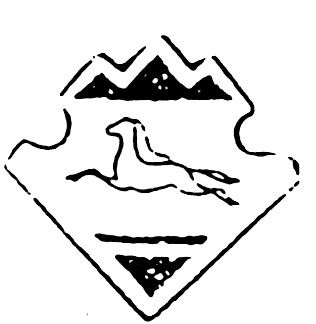 